1.शब्द अर्थ लिखिए I| (Write word meanings)                                          			 5 x 1 = 5माहौल  -	_____________________   २. रातभर   -	_____________________  ३. अनुभव  -	_____________________   ४. परीक्षा      -	_____________________      ५. प्रकृति -	_____________________      2. सही विकल्प चुनिए | I (Choose the correct option)                  		2 x 1 = 2 १. कहाँ पर हँसी-ख़ुशी और धमा-चौकड़ी का माहौल था ?    सुंदर वन         नंदन वन           कानन वन          मधुवन      परीक्षा का बहिष्कार सबसे पहले किसने किया ?मधुमक्की ने       चूहे ने             बंदर ने             हाथी ने  3.निम्नलिखित वाक्यों में लिंग की अशुद्धि ठीक करे |I(Correct the mistakes of the gender)                               											4 x 1 = 4लड़का स्कूल जाती है I |          _______________________________________________हाथी मोटी है I|			_______________________________________________उसकी भाई गुस्से में है I|	_______________________________________________उसका दो बहन है I|		_______________________________________________4.वाक्यों को रेखा खींचकर मिलाइए I |                                                           		4 x 1 = 4(Match the sentences with lines)१. परीक्षा क्या होती है ?                                            -  		I boycott this examination.२. मैं पढ़ाता हूँ और आप पढ़ते है |I                         -  		School of kanan van was for                                                                                               	Animals and birds.३. मैं इस परीक्षा का बहिष्कार करती हूँ I  |            -  		What is examination ?४. कानन वन का स्कूल पशु – पक्षियों का था | -  	I teach and you learn.5. किसने कहा ? किससे कहा ? (Who said to whom)                       			4 x 1 = 4१. “”एक साल हो गया है |I अब तुम्हारी परीक्षा होगी I”|”   ____________________________२. “”परीक्षा ! यह क्या होती है ?””	_________________________________________३. “”परीक्षा यहीं मैदान में होगी I”|”	_________________________________________४. ““मैं इस परीक्षा का बहिष्कार करती हूँ I” |”   		____________________________6.प्रश्नों के उत्तर दीजिए |I (Answer the following questions)                 			3 x 2 = 6१.  कानन वन के आस-पास के वनवासी हैरान क्यों थे ? ____________________________________________________________________________________________________________________________________________२. मस्ती की पाठशाला डर की पाठशाला कैसे बन गई ?____________________________________________________________________________________________________________________________________________३. परीक्षा का परिणाम क्या हुआ ? ____________________________________________________________________________________________________________________________________________*********शुभ कामनाएँ**********MIDTERM TESTCRT-01MIDTERM TESTCRT-01MIDTERM TESTCRT-01MIDTERM TESTCRT-01NAME :CLASS: V- SUBJECT: HINDIDATE:  मस्ती की पाठशाला मस्ती की पाठशाला MARKS:                                25SUBJECT TEACHER’S SIGNATUREPARENT’S  SIGNATURE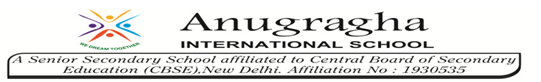 